Publicado en Tepoztlán, Morelos el 12/06/2020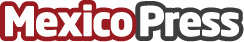  En el Centro Cultural Pedro López Elías ofrecen taller para "animar" la cuarentenaFernando Llanos, reconocido artista experimental de video, impartirá "Animaciones Caseras" para promover el arte y la creatividad de los participantes. De manera virtual, el Centro Cultural Pedro López Elías mantiene su misión de fomentar la educación, la cultura y el arte en MéxicoDatos de contacto:FWD CONSULTORES SC54889088Nota de prensa publicada en: https://www.mexicopress.com.mx/en-el-centro-cultural-pedro-lopez-elias Categorías: Artes Visuales E-Commerce Morelos http://www.mexicopress.com.mx